РЕШЕНИЕ15 декабря 2021 г. № 357а. Хакуринохабль О введении 0,5 ставки  специалиста 1 категории (бухгалтера) в штатное расписание Совета народных депутатов муниципального образования «Шовгеновский район» Совет народных депутатов МО «Шовгеновский район» РЕШИЛ:1.Ввести 0,5 ставки  специалиста 1 категории (бухгалтера) в штатное расписание Совета народных депутатов муниципального образования «Шовгеновский район» с 1 января 2022 года.2.Опубликовать настоящее Решение в районной газете «Заря».3.Настоящее решение вступает в силу с момента официального опубликования.Председатель Совета народных депутатов МО «Шовгеновский район»                                                     А.Д. МеретуковРЕСПУБЛИКА АДЫГЕЯСовет народных депутатовМуниципального образования«Шовгеновский  район»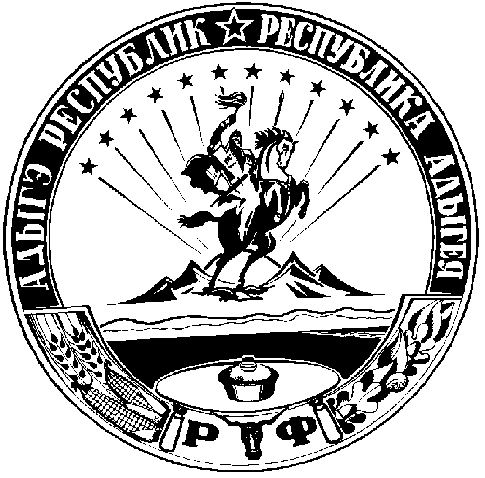 АДЫГЭ РЕСПУБЛИКМуниципальнэ образованиеу«Шэуджэн район» янароднэ депутатхэм я Совет